Городская клиническая больница имени Ф. И. Иноземцева (№36)Москва, Фортунатовская улица, 1, корп. 10, 5 этаж  «МЕТОДИКА И ПРИМЕНЕНИЕ ПОЛУЗАКРЫТОЙ ЭНДАРТЕРЭКТОМИИ ПРИ ПОРАЖЕНИЯХ АРТЕРИЙ»ПРОГРАММА МАСТЕР-КЛАССА 5 апреля 2017г.8.45-9.15 	Регистрация участников9.15-9.45	Вступительное словоГлавный врач д.м.н. профессор Митичкин А.Е.Руководитель Университетской хирургической клиники д.м.н. профессор А.А. Щеголев Главный внештатный специалист по сердечно-сосудистый хирург ДЗМ д.м.н. профессор В.В. Соколов9.45-10.15	Обзор: методика и инструмент для полузакрытой эндартерэктомии А.А. Синьков, Ангиомед10.15-11.15	Трансляция из операционной: полузакрытая эндартерэктомия
С.А. Папоян11.15-12.15	Перерыв, обсуждение операции12.15-12.45	Доклад Майтесян Дереник Агванович - Зав. отделением сосудистой хирургии 15 больницы ГКБ имени Филатова О.М., к.м.н. врач высшей квалификации12.45-13.15	Доклад клинический случай 2. Разбор, обсуждение13.15-13.45	Доклад Лысенко Евгений Рудольфович – Зав. отделением сосудистой хирургии, ФГБУ Федеральный клинический центр высоких медицинских технологий ФМБА, д.м.н. врач высшей квалификации, «Опыт полузакрытой эндартерэктомии на базе ФГБУ Федеральный клинический центр высоких медицинских технологий ФМБА»13.45-14.00	перерыв14.00-14.30	Доклад Папоян Симон Ашотович - Зав. отделением сосудистой хирургии 36 больницы ГКБ имени Иноземцева О.М., к.м.н. врач высшей квалификации14.30-15.00	Доклад клинический случай 3. Разбор, обсуждение15.00-15.15	Доклад Жолковский Александр Владимирович Зав. отделением сосудистой хирургии  Ростовской клинической больницы Заключительное слово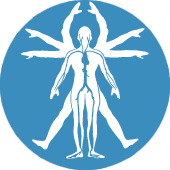 ООО «Ангиомед»Синьков Алексей Александрович  +7-905-595-83-89Врублевский Игорь Олегович  +7-967-276-99-97Савина Татьяна Павловна +7-916-845-82-47